OSU-III-401-181/2016						Lublin, 09 luty 2016 r.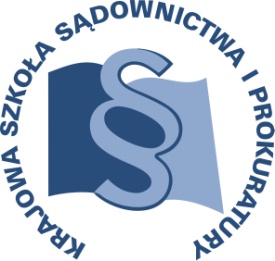 K5/H/16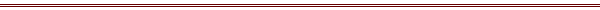 P R O G R A MSZKOLENIA DLA SĘDZIÓW I ASESORÓW SĄDOWYCH, PROKURATORÓW I ASESORÓW PROKURATURY, ASYSTENTÓW SĘDZIEGO WYKONUJĄCYCH CZYNNOŚCI W WYDZIAŁACH KARNYCHZ OBSZARU APELACJI RZESZOWSKIEJTEMAT SZKOLENIA:„Zasady wymiaru kary łącznej oraz orzekanie w przedmiocie wyroku łącznego”DATA I MIEJSCE:06 maj 2016 r.	Sąd Okręgowy w Rzeszowie
Plac Sreniawitów 3
35-959 Rzeszów
sala nr 248ORGANIZATOR:Krajowa Szkoła Sądownictwa i ProkuraturyOśrodek Szkolenia Ustawicznego i Współpracy MiędzynarodowejKrakowskie Przedmieście 62, 20 - 076 Lublin  tel. 81 440 87 10						fax. 81 440 87 11OSOBY ODPOWIEDZIALNE ZE STRONY ORGANIZATORA:merytorycznie: 					organizacyjnie:sędzia dr Janusz Konecki			główny specjalista Monika Wolińska tel. 81 458 37 58 				tel. 81 458 37 49e-mail: j.konecki@kssip.gov.pl			e-mail: m.wolinska@kssip.gov.pl WYKŁADOWCY:Dariusz Kala 	dr nauk prawnych, sędzia Sądu Apelacyjnego w Gdańsku, wykładowca Krajowej Szkoły Sądownictwa i ProkuraturyZajęcia prowadzone będą w formie seminariumPROGRAM SZCZEGÓŁOWYPIĄTEK	06 maja 2016 r.9.00 – 11.15 	Zmodyfikowane warunki wymiaru kary łącznej i zasady wymiaru tej kary; warunkowe zawieszenie wykonania kary łącznej; dyrektywy wymiaru kary łącznej.	Prowadzący – SSA dr Dariusz Kala11.15 – 11.30		przerwa 11.30 – 13.00	Właściwość sądu w sprawie o wydanie wyroku łącznego i przebieg postępowania. 	Utrata mocy wyroku łącznego (problematyka art. 575 k.p.k.; kontrawencjonalizacja a konieczność wydania nowego wyroku łącznego).	Zaliczenia okresów rzeczywistego pozbawienia wolności na poczet kary łącznej. 	Prowadzący – SSA dr Dariusz Kala13.00 – 13.45		przerwa13.45 – 16.00 	Przepisy intertemporalne i przejściowe a wyrok łączny. 	Prowadzący – SSA dr Dariusz KalaProgram szkolenia dostępny jest na Platformie Szkoleniowej KSSiP pod adresem:http://szkolenia.kssip.gov.pl/login/ oraz na stronie internetowej KSSiP pod adresem: www.kssip.gov.plZaświadczenie potwierdzające udział w szkoleniu generowane jest za pośrednictwem Platformy Szkoleniowej KSSiP. Warunkiem uzyskania zaświadczenia jest obecność na szkoleniu oraz uzupełnienie znajdującej się na Platformie Szkoleniowej anonimowej ankiety ewaluacyjnej (znajdującej się pod programem szkolenia) dostępnej w dniach od 06 maja 2016r. do 06 czerwca 2016r.Po uzupełnieniu ankiety zaświadczenie można pobrać i wydrukować z zakładki 
„moje zaświadczenia”.